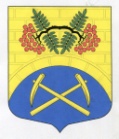 АДМИНИСТРАЦИЯ ПУТИЛОВСКОГО СЕЛЬСКОГО ПОСЕЛЕНИЯ    КИРОВСКОГО МУНИЦИПАЛЬНОГО РАЙОНА ЛЕНИНГРАДСКОЙ ОБЛАСТИПОСТАНОВЛЕНИЕ от 26 декабря 2023 года № 317Об утверждении муниципальной  программы «Развитие и поддержка малого и среднего  предпринимательства в муниципальном образовании Путиловское сельское  поселении  Кировского муниципального района Ленинградской области на 2024-2028 г.г.»В соответствии с Федеральным законом от 24.07.2007 № 209-ФЗ «О развитии малого и среднего предпринимательства в Российской Федерации», на основании Федерального закона  от 08.06.2020 N 169-ФЗ "О внесении изменений в Федеральный закон "О развитии малого и среднего предпринимательства в Российской Федерации" и статьи 1 и 2 Федерального закона "О внесении изменений в Федеральный закон "О развитии малого и среднего предпринимательства в Российской Федерации", п.28 ст.14  Федерального закона от 06.10.2003 № 131-ФЗ «Об общих принципах организации местного самоуправления в Российской Федерации», с  Уставом МО Путиловское сельское поселение, а также в соответствии с рекомендациями Комитета по развитию малого, среднего бизнеса и потребительского рынка Правительства Ленинградской области на территории муниципального образования Путиловское сельское поселение Кировского муниципального района Ленинградской области  постановляю:1.  Утвердить муниципальную  программу «Развитие и поддержка малого и среднего предпринимательства в муниципальном образовании Путиловское сельское поселение Кировского муниципального района Ленинградской области на 2024-2028 годы» согласно приложению.2. Считать утратившим силу постановление администрации МО Путиловское сельское поселение от  16 декабря 2020 года  № 251 Об утверждении муниципальной  программы «Развитие и поддержка малого и среднего  предпринимательства в муниципальном образовании Путиловское сельское  поселении  Кировского муниципального района Ленинградской области на 2021-2023 г.г.».3. Постановление подлежит официльному опубликованию в газете «Ладога» и размещению в сети «Интернет» на официальном сайте www.Путиловское.рф.       4. Постановление вступает в силу с 01 января 2024 года.5. Контроль над выполнением мероприятий муниципальной программы   оставляю за собой.Глава администрации                                                                  Н.А ПранскунасРазослано: дело,   газета «Ладога», официальный сайт администрации , прокуратура,                   Комитет по малому и среднему бизнесу администрации КМРПриложениек постановлению администрацииПутиловского сельского поселенияОт 26 декабря 2023 г. № 317ПРОГРАММАРазвитие малого и среднего предпринимательства на территории МО Путиловское сельское поселение на 2024-2028 годыПАСПОРТ ПРОГРАММЫОбоснование необходимости разработки ПрограммыРазвитие малого и среднего предпринимательства является важным условием функционирования рыночной экономики и одной из важных социально-экономических задач общегосударственного значения.Участвуя практически во всех видах экономической деятельности, субъекты малого и среднего предпринимательства, расположенные на территории МО Путиловское сельское поселение обеспечивают формирование конкурентной среды, увеличение объемов производства, занятость и повышение уровня жизни населения. Экономическое и социальное развитие поселения напрямую зависит от развития данного сектора экономики.Выполнить свою социально-экономическую и политическую миссию субъекты малого и среднего предпринимательства могут лишь при наличии благоприятных условий для их деятельности. Развитие малого и среднего предпринимательства способствует постепенному созданию широкого слоя среднего класса, самостоятельно обеспечивающего собственное благосостояние и достойный уровень жизни и являющегося главной стабилизирующей политической силой гражданского общества. Наличие со стороны сектора малого и среднего предпринимательства потенциала для создания новых рабочих мест способствует снижению уровня безработицы и социальной напряженности в обществе. Массовое развитие малого и среднего предпринимательства способствует изменению общественной психологии и жизненных ориентиров основной массы населения.Поддержка развития малого предпринимательства позволит увеличить долю налоговых поступлений от субъектов малого предпринимательства в бюджет МО Путиловское сельское поселение; увеличить долю производства товаров (услуг) субъектами малого предпринимательства в общем объеме товаров (услуг); увеличить долю малых предприятий и индивидуальных предпринимателей в сельском поселении.Раздел I. Цель, задачи и принципы реализации ПрограммыПрограмма «Развитие малого и среднего предпринимательства на территории МО Путиловское сельское поселение на 2024-2028 годы» (далее – Программа) разработана администрацией Путиловского сельского поселения в соответствии с Федеральным законом от 24 июля 2007 года № 209-ФЗ «О развитии малого и среднего предпринимательства  в  Российской Федерации».Основная цель Программы:содействие государственной политике в области развития малого и среднего предпринимательства на территории МО Путиловское сельское поселение, повышение темпов развития субъектов малого и среднего предпринимательства (далее – субъектов МСП), обеспечение доступа предприятий к информационным ресурсам, продолжение формирования благоприятного психологического климата для устойчивой деятельности функционирующих и вновь создаваемых субъектов МСП, совершенствование форм и методов информирования населения и субъектов МСП по вопросам, связанным с предпринимательской деятельностью.Основными задачами Программы являются:- создание благоприятных условий для устойчивой деятельности субъектов малого и среднего предпринимательства;- преодоление и устранение административных барьеров на пути развития малого и среднего предпринимательства;- развитие механизмов содействия субъектам МСП в доступе к финансовым и материальным ресурсам;- повышение социальной эффективности деятельности субъектов МСП путем создания новых рабочих мест;-  содействие в продвижении на рынки товаров и услуг субъектов МСП путем обеспечения их участия в выставках, ярмарках, конкурсах;- предоставление стартовых условий для предпринимательской деятельности представителям социально незащищенных слоев населения и молодежи;- усиление мер муниципальной поддержки представителей МСП, ведущих деятельность в приоритетных для Ленинградской области сферах развития малого и среднего предпринимательства;- предоставление адресной методической, информационной, консультационной, образовательной и правовой поддержки малым и средним предприятиям;- расширение международного сотрудничества в сфере поддержки малого и среднего предпринимательства.При реализации Программы должны быть учтены следующие принципы:- обеспечение доступа к информационным, консультационным, обучающим, финансовым и материальным ресурсам в приоритетном порядке представителям социально незащищенных слоев населения и молодежи, начинающим заниматься или занимающимся в течение первых двух лет предпринимательской деятельностью, а также субъектам МСП, создающим и развивающим бизнес в приоритетных для Ленинградской области сферах развития малого и среднего предпринимательства;- выделение региональных бюджетных средств и бюджетных средств МО Путиловское сельское поселение субъектам МСП на условиях софинансирования соответствующих мероприятий;- публичность и "прозрачность" реализации Программы на основе регулярного проведения мониторинга состояния сектора малого и среднего предпринимательства и функционирования муниципальной структуры поддержки и развития малого и среднего предпринимательства в целях своевременной корректировки Программы с учетом оценки результатов ее реализации;- обеспечение принципа частно-государственного, муниципального партнерства, состоящего, в первую очередь, в предоставлении программных мер финансовой и материальной поддержки только тем субъектам МСП, минимальная заработная плата наемных работников которых выплачивается в размере не ниже прожиточного минимума, а среднемесячная заработная плата всех постоянно работающих сотрудников будет составлять величину не менее полутора прожиточных минимумов.Раздел II. Основные мероприятия по поддержке малого и среднегопредпринимательства  в МО Путиловское сельское поселениеДля решения поставленных задач Программа содержит план конкретных мероприятий, нацеленных на обеспечение благоприятных условий для развития МСП в МО Путиловское сельское поселение.Мероприятия плана сгруппированы в семь разделов, характеризующих основные направления поддержки малого и среднего предпринимательства, предусмотренные настоящей Программой:1)  организационно-методическая поддержка малого и среднего предпринимательства;2) информационная поддержка малого и среднего предпринимательства;3)  содействие субъектам малого и среднего предпринимательства в продвижении на товарные рынки;4) программа повышения профессионального мастерства отраслей потребительского рынка.1. Организационно-методическая поддержкамалого и среднего предпринимательстваМероприятия данного раздела Программы предусматривают оказание безвозмездных консультационных и образовательных услуг представителям социально незащищенных слоев населения (инвалиды; многодетные родители; члены неполных семей, имеющих иждивенцев; военнослужащие, уволенные в запас; безработные граждане, состоящие на учете в службе занятости Кировского района Ленинградской области), молодежи и субъектам МСП, осуществляющим предпринимательскую деятельность в течение первых двух лет на территории МО Путиловское сельское поселение, а также осуществляющим деятельность в приоритетных для Ленинградской области сферах развития малого и среднего предпринимательства (бытовое обслуживание населения; здравоохранение; физическая культура; социальное обеспечение; жилищно-коммунальное хозяйство; туризм).Кроме этого, предусматривается проведение семинаров по основам предпринимательской деятельности для желающих заняться бизнесом, по вопросам поддержки и развития малого и среднего предпринимательства на территории МО Путиловское сельское поселение в соответствии с мероприятиями региональной и муниципальной программ, повышение уровня знаний предпринимателей в области бухгалтерского учета, налогообложения, обучение основам трудового и экологического законодательства.2. Информационная поддержка малого и среднего предпринимательстваМероприятия данного раздела направлены на формирование положительного образа предпринимателя, пропаганду малого предпринимательства как одного из важнейших факторов развития экономики. Взаимодействие со средствами массовой информации, результатами которого являются целевые радио и телепередачи, статьи и прочие публикации о деятельности малых предприятий, положительно влияет на создание благоприятных условий для развития предпринимательства в регионе, способствует устранению стереотипов негативного отношения отдельных социальных слоев населения к представителям малого бизнеса.Кроме этого, размещение в СМИ различных информационных материалов по использованию новых технологий, инструментов и оборудования, привлечения потенциальных инвесторов, освещения юридических аспектов ведения бизнеса и т.д. позволяет субъектам МСП эффективнее вести свой бизнес.Учитывая эти факторы в Программе вопросы информационной поддержки выделены в самостоятельный раздел.3. Содействие субъектам малого и среднего предпринимательствав продвижении на товарные рынкиУчастие в выставках, ярмарках и конкурсах малых предприятий является эффективным средством для продвижения их продукции и услуг на рынок наравне с крупными предприятиями и организациями, позволяет многим субъектам хозяйственной деятельности в кратчайшие сроки найти деловых партнеров и потенциальных инвесторов.Хорошей традицией стало проведение ежегодных районных и областных конкурсов профессионального мастерства, которые привлекают к себе внимание широких слоев населения, способствуют повышению престижа профессии, профориентации молодежи и повышению социальной эффективности малых предприятий.Большое внимание в рамках Программы будет уделено участию в коллективных экспозициях о развитии малого и среднего бизнеса в регионе, обеспечению участия предпринимателей в выставках-ярмарках регионального, общероссийского и международного масштаба.Поиск поставщиков, заказчиков, заключение договоров не является для предпринимателей единственным позитивным результатом этих мероприятий. Результатом является также открытие новых рыночных ниш, проверка конкурентоспособности, ориентирование в ситуации, сложившейся внутри отрасли, обмен опытом. По оценке экспертов эффективность достижения этих целей возрастает при участии в подобных выставках не менее чем в три раза.4. Программа повышения профессионального мастерстваотраслей потребительского рынкаВесомый вклад в развитие малого и среднего предпринимательства вносят мероприятия по повышению профессионального мастерства в потребительской сфере. По данному направлению предусматриваются:- подготовка и проведение совещаний по вопросам торговли и общественного питания с руководителями предприятий;- поддержка субъектов МСП, участвующих в конкурсах профессионального мастерства;- повышение квалификации предпринимателей и руководителей малых и средних предприятий в рамках участия в международных проектах и программах;- содействие внешнеэкономической деятельности малых и средних предприятий МО Путиловское сельское поселение, в том числе путем налаживания взаимодействия с комитетом по внешнеэкономическим связям Правительства Ленинградской области, Ленинградской областной торгово-промышленной палатой.Раздел III. Экономический эффект от реализации ПрограммыРезультатом реализации мероприятий Программы ожидается ежегодное увеличение числа действующих субъектов малого предпринимательства в МО Путиловское сельское поселение, а, следовательно, предполагается ежегодное увеличение налоговых поступлений в бюджет от субъектов малого предпринимательства. За счет обучения и повышения уровня знаний предпринимателей повысится устойчивость деятельности субъектов малого предпринимательства, оптимизируется налогообложение, снизится уровень нарушений в сфере налогового, трудового, экологического законодательства, повысится степень использования информационно-коммуникационных технологий в бизнесе, повысится количество субъектов малого и среднего предпринимательства, принимающих участие в муниципальных заказах.Раздел IV. Управление и контрольза реализацией мероприятий ПрограммыУполномоченный представитель администрации Путиловского сельского поселения является координатором по выполнению плана мероприятий муниципальной программы «Развитие и поддержка малого и среднего предпринимательства в муниципальном образовании Путиловское сельское поселение на 2024-2028 годы». Для выполнения функций управления уполномоченный специалист администрации по мере необходимости проводит рабочие совещания с участием специалистов  администрации Путиловского сельского поселения и других заинтересованных лиц. В случае необходимости осуществляется корректировка плана мероприятий. Уполномоченный специалист администрации Путиловского сельского поселения совместно с сектором экономики, финансов, учета и отчетности администрации  Путиловского сельского  поселения обеспечивает подготовку нормативно-правовых документов по финансированию мероприятий Программы, на основании которых производится  выделение средств из местного бюджета.Планреализации мероприятий Программы«Развитие малого и среднего предпринимательства на территории МО Путиловское сельское поселение на 2024-2028 годы»Наименование ПрограммыПрограмма «Развитие малого и среднего предпринимательства на территории МО Путиловское сельское поселение на 2024-2028 годы»Правовые основания для разработки ПрограммыФедеральный закон от 24.07.2007 № 209-ФЗ «О развитии малого и среднего предпринимательства в Российской Федерации».Разработчик ПрограммыАдминистрация Путиловского сельского поселенияИсполнители ПрограммыАдминистрация Путиловского сельского поселенияКоординатор ПрограммыГлава муниципального образования  Путиловское сельское поселение Цели и основные задачи ПрограммыЦели Программы: - повышение роли малого и среднего предпринимательства на территории МО Путиловское сельское поселение; - обеспечение занятости населения и развитие самозанятости путем создания дополнительных рабочих мест в сфере малого и среднего предпринимательства;Основные задачи Программы: - совершенствование нормативной правовой базы предпринимательской деятельности и устранение административных барьеров на пути развития малого предпринимательства; - финансовая и имущественная поддержка малого и среднего предпринимательства; - информационная поддержка субъектов малого предпринимательства; - консультативная поддержка малого и среднего предпринимательства;- мероприятия по решению кадровых проблем субъектов малого предпринимательства.Сроки реализации Программы2024-2028 годыОжидаемые социально-экономические результаты реализации программы-	Увеличение численности работников на малых и средних предприятиях, осуществляющих деятельность на территории МО Путиловское сельское поселение;- увеличение в общем числе малых и средних предприятий доли малых и средних предприятий, осуществляющих свою деятельность в сфере производства;- увеличение доли производимых субъектами малого и среднего предпринимательства товаров (работ, услуг);-	увеличение доли налоговых поступлений от субъектов малого и среднего предпринимательства в бюджет МО Путиловское сельское поселение.Мероприятия ПрограммыТерриториальная принадлежностьСрок проведения мероприятийПланируемые объемы финансирования(руб.)Местный бюджетИтого по программе, в том числе:2024 год2025 год2026 год2027 год2028 год0000001. Организационно-методическая поддержка малого и среднего предпринимательства1. Организационно-методическая поддержка малого и среднего предпринимательства1. Организационно-методическая поддержка малого и среднего предпринимательства1. Организационно-методическая поддержка малого и среднего предпринимательства1.1. Повышение уровня знаний в сфере поддержки малого и среднего предпринимательстваМО Путиловское сельское поселениеПо мере необходимости1.2. Проведение семинаров по основам предпринимательской деятельности, вопросам поддержки и развития малого и среднего предпринимательстваМО Путиловское сельское поселениеПо мере необходимости1.3. Оказание консультационной помощи представителям малого бизнеса, работникам и работодателям по вопросам обучения и основам трудового законодательстваМО Путиловское сельское поселениеПо обращениям2. Информационная поддержка малого и среднего предпринимательства2. Информационная поддержка малого и среднего предпринимательства2. Информационная поддержка малого и среднего предпринимательства2. Информационная поддержка малого и среднего предпринимательства2.1.Поддержка СМИ и сайта, отражающих деятельность предпринимателей и организаций малого и среднего бизнесаМО Путиловское сельское поселениеПостоянно2.2. Организация и проведение обучающего семинара по использованию информационно-коммуникационных технологий в бизнесе для субъектов малого предпринимательстваМО Путиловское сельское поселениеПо мере необходимости3. Содействие субъектам малого и среднего предпринимательства в продвижениина товарные рынки3. Содействие субъектам малого и среднего предпринимательства в продвижениина товарные рынки3. Содействие субъектам малого и среднего предпринимательства в продвижениина товарные рынки3. Содействие субъектам малого и среднего предпринимательства в продвижениина товарные рынки3.1. Участие в областных выставках, ярмарках, конкурсахМО Путиловское сельское поселениеВ соответствии с календарным планом3.2. Проведение муниципальных выставок, ярмарок, конкурсовМО Путиловское сельское поселениеВ соответствии с календарным планом4. Программа повышения профессионального мастерства отраслей потребительского рынка4. Программа повышения профессионального мастерства отраслей потребительского рынка4. Программа повышения профессионального мастерства отраслей потребительского рынка4. Программа повышения профессионального мастерства отраслей потребительского рынка4.1. Подготовка и проведение совещаний по вопросам торговли и общественного питания с руководителями предприятий, предпринимателями по итогам работы отрасли за год и перспективным задачамМО Путиловское сельское поселениеПо мере необходимости4.2. Организация школы предпринимательства для молодежиМО Путиловское сельское поселениеПо обращениям4.3. Повышение квалификации предпринимателей и руководителей малых и средних предприятий в рамках участия в международных проектах и программахМО Путиловское сельское поселениеПо мере необходимости4.4. Сотрудничество с филиалами высших и средних учебных заведений, расположенных в г. Кировске, по вопросам подготовки кадров в различных сферах деятельностиМО Путиловское сельское поселениеПо мере необходимости4.5. Поддержка субъектов малого и среднего предпринимательства в конкурсах профессионального мастерстваМО Путиловское сельское поселениеПостоянно2024 год2025 год2026 год2027 год2028 годВСЕГО ПО ПРОГРАММЕ: 000000